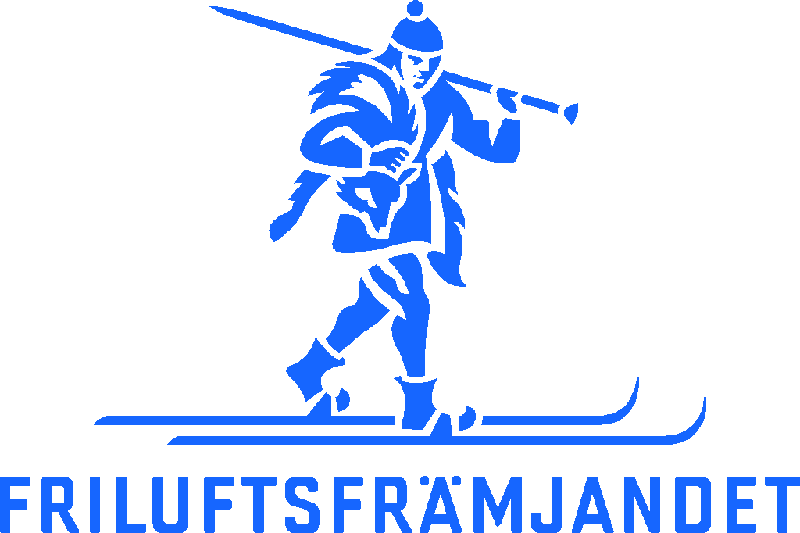 Rapporten skickas med e-post till kajakledarna så snart som möjligtFör att göra nytt stycke under en rubrik, tryck shift+enter. För att komma till nästa rubrik, tryck pil ner eller flytta markören med musen.Denna mall är skrivskyddad. När du fyllt i, välj Spara som och ge den ett annat namn, t ex färdrapport_ååmmdd.Datum	160508 Ledare	:Inge Bäckström Antal deltagare (inkl ledare)	:8Turens längd, km	:12Starttid Torö parkering	:11,00Hemkomst vid Torö parkering	:16,00Färdväg	:Se färdbeskrivning nedanÖvrigt: väder, incidenter mm	:I strålande sol startade vi från Torön söderut mot Långön. Tevsjön låg spegelblank och inbjudande för kajakpaddling. Med mig undertecknad ledare var vi 8 deltagare på årets första ledarledda tur i samverkan med friluftsfrämjandet Hudiksvall. Vi paddla ca 3 km medströms till Långön, dels för att undertecknad ledare skulle kunna bedöma var och ens paddelteknik! 2 av deltagarna hade förra året gått grundkursen i att paddla kajak, så dom fick paddla först. Vi intog en kort fika på Långön, och därefter en kort genomgång av de grundläggande paddelteknikerna och några av orsakerna till att man kapsejsar. 
Vi fortsatte uppströms på spegelblanka Tevsjön medan solen flödade och värmen stegrade sig påtagligt. Den efterlängtade sommarkänslan infann sig med mycket att se framemot! 
En av deltagarna saktade efter och jag misstänkte trötthet. Utanför Torön ökade motströmmen något och hen saktade efter mer och mer. Avståndet till gruppen ökade påtagligt och jag bestämde mig för att underlätta hens paddling genom att koppla på min bogseringslina i hens kajak för att minska på hens kraftansträngning och eliminera en eventuell axelsträckning eller liknande, vilket var målsättningen bogsering! Efter drygt en km:s paddling når vi gruppen som intagit en förutbestämd badstrand för lunchvila, återhämtning och samvaro. 
Efter den stora och välbehövliga lunchen så var det enbart medströmspaddling genom den mysiga Glåmasundet, som vi stundtals strandade på, eftersom Ljusnan hade ca 73 cm under det normala vattenståndet. Så småningom når vi Toröns parkering vid 16.00 tiden efter en mycket underbar kajaktur i strålande solsken och 25 + grader. En fantastisk början på våra kajakturer som kommer att pågå fram till slutet av september.